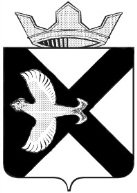 Боровская  поселковая  ДумаР Е Ш Е Н И Е  23 мая  2018 г.								     № 435п.БоровскийТюменского муниципального района В соответствии с Бюджетным кодексом Российской Федерации», положением «О бюджетном процессе в муниципальном образовании поселок Боровский», Боровская   поселковая Дума Р Е Ш И Л А:Внести изменения в решение Боровской поселковой Думы от 22.11.2017 № 340 «О бюджете муниципального образования поселок Боровский на 2018 год и на плановый период 2019 и 2020 годов»:1.1.Пункт 1.1 Статьи 1 изложить в следующей редакции: «Общий объем доходов бюджета муниципального образования   поселок Боровский в сумме   67 474,3 тыс. рублей»;1.2.Пункт 1.2 Статьи 1 изложить в следующей редакции: «1.2. Общий объем расходов бюджета муниципального образования поселок Боровский в сумме  72 822,8 тыс. рублей»;1.3.Пункт 1.4 Статьи 1  изложить в следующей редакции: «1.4. Дефицит  бюджета муниципального образования поселок Боровский на 2018 год в сумме 5 348,5 тыс. рублей»;1.4. Приложения к решению Боровской поселковой Думы от 22.11.2017 №340 «О бюджете муниципального образования поселок Боровский на 2018 год и на плановый период 2019 и 2020 годов» изложить в  новой редакции:Приложение 1 изложить в редакции согласно Приложению 1 к настоящему решению.Приложение 3 изложить в редакции согласно Приложению 2 к настоящему решению.Приложение 8 изложить в редакции согласно Приложению 3 к настоящему решению.Приложение 10 изложить в редакции согласно Приложению 4 к настоящему решению.Приложение 12 изложить в редакции согласно Приложению 5 к настоящему решению.Приложение 14 изложить в редакции согласно Приложению 6 к настоящему решению.2. Опубликовать настоящее решение на официальном сайте муниципального образования поселок Боровский.3. Контроль за выполнением настоящего решения возложить на  комиссию по экономическому развитию, бюджету, финансам и налогам.Приложение 1к решению Боровской поселковой Думыот 23.05.2018 № 435ИСТОЧНИКИ ФИНАНСИРОВАНИЯ ДЕФИЦИТА БЮДЖЕТА  МУНИЦИПАЛЬНОГО ОБРАЗОВАНИЯ ПОСЕЛОК БОРОВСКИЙ НА 2018 ГОД ПО ГРУППАМ, ПОДГРУППАМ И СТАТЬЯМ БЮДЖЕТНОЙ КЛАССИФИКАЦИИПриложение 2к решению Боровской поселковой Думыот 23.05.2018 № 435МЕЖБЮДЖЕТНЫЕ ТРАНСФЕРТЫ ПО ГРУППЕ «БЕЗВОЗМЕЗДНЫЕ ПОСТУПЛЕНИЯ» В БЮДЖЕТ МУНИЦИПАЛЬНОГО ОБРАЗОВАНИЯ ПОСЕЛОК БОРОВСКИЙ НА 2018 ГОД И НА ПЛАНОВЫЙ ПЕРИОД 2019 И 2020 ГОДОВ(тыс. руб.)Приложение 3к решению Боровской поселковой Думыот 23.05.2018 № 435РАСПРЕДЕЛЕНИЕ БЮДЖЕТНЫХ АССИГНОВАНИЙ ПО РАЗДЕЛАМ И ПОДРАЗДЕЛАМ КЛАССИФИКАЦИИ РАСХОДОВ БЮДЖЕТА  МУНИЦИПАЛЬНОГО ОБРАЗОВАНИЯ ПОСЕЛОК БОРОВСКИЙ НА 2018 ГОД.Приложение 4к решению Боровской поселковой Думыот 23.05.2018 № 435РАСПРЕДЕЛЕНИЕ БЮДЖЕТНЫХ АССИГНОВАНИЙ ПО РАЗДЕЛАМ, ПОДРАЗДЕЛАМ, ЦЕЛЕВЫМ СТАТЬЯМ (МУНИЦИПАЛЬНЫМ ПРОГРАММАМ МУНИЦИПАЛЬНОГО ОБРАЗОВАНИЯ ПОСЕЛОК БОРОВСКИЙ И НЕПРОГРАММНЫМ НАПРАВЛЕНИЯМ ДЕЯТЕЛЬНОСТИ), ГРУППАМ И ПОДГРУППАМ ВИДОВ РАСХОДОВ КЛАССИФИКАЦИИ РАСХОДОВ БЮДЖЕТА МУНИЦИПАЛЬНОГО ОБРАЗОВАНИЯ ПОСЕЛОК БОРОВСКИЙ НА 2018 ГОД.Приложение 5к решению Боровской поселковой Думыот 23.05.2018 № 435ВЕДОМСТВЕННАЯ СТРУКТУРА РАСХОДОВ БЮДЖЕТА  МУНИЦИПАЛЬНОГО ОБРАЗОВАНИЯ ПОСЕЛОК БОРОВСКИЙ ПО ГЛАВНЫМ РАСПОРЯДИТЕЛЯМ БЮДЖЕТНЫХ СРЕДСТВ, РАЗДЕЛАМ, ПОДРАЗДЕЛАМ, ЦЕЛЕВЫМ СТАТЬЯМ (МУНИЦИПАЛЬНЫМ  ПРОГРАММАМ  МУНИЦИПАЛЬНОГО ОБРАЗОВАНИЯ И НЕПРОГРАММНЫМ НАПРАВЛЕНИЯМ ДЕЯТЕЛЬНОСТИ), ГРУППАМ И ПОДГРУППАМ ВИДОВ РАСХОДОВ КЛАССИФИКАЦИИ РАСХОДОВ БЮДЖЕТА  МУНИЦИПАЛЬНОГО ОБРАЗОВАНИЯ ПОСЕЛОК БОРОВСКИЙ НА 2018 ГОД.Приложение 6к решению Боровской поселковой Думыот 23.05.2018 № 435РАСПРЕДЕЛЕНИЕ БЮДЖЕТНЫХ АССИГНОВАНИЙ ПО МУНИЦИПАЛЬНЫМ  ПРОГРАММАМ  МУНИЦИПАЛЬНОГО ОБРАЗОВАНИЯ  ПОСЕЛОК БОРОВСКИЙ НА 2018 ГОДГлава муниципального образованияС.В. СычеваПредседатель ДумыА.А. КвинтНаименование источникаКод бюджетной классификацииСумма, тыс. руб.Источники внутреннего финансирования дефицитов бюджетов066 01 00 00 00 00 0000 000-5 348,5Изменение остатков средств на счетах по учету средств бюджета066 01 05 00 00 00 0000 0005 348,5Увеличение остатков средств бюджетов066 01 05 00 00 00 0000 50067 474,3Увеличение прочих остатков денежных средств бюджетов сельских поселений066 01 05 02 01 10 0000 51067 474,3Уменьшение остатков средств бюджетов066 01 05 00 00 00 0000 60072 822,8Уменьшение прочих остатков денежных средств бюджетов сельских поселений066 01 05 02 01 10 0000 61072 822,8Наименование поступленийКод бюджетной классификации2018 годПлановый периодПлановый периодНаименование поступленийКод бюджетной классификации2018 год2019 год 2020 год БЕЗВОЗМЕЗДНЫЕ ПОСТУПЛЕНИЯ2 00 00000 00 0000 00036176,33680439141БЕЗВОЗМЕЗДНЫЕ ПОСТУПЛЕНИЯ ОТ ДРУГИХ БЮДЖЕТОВ БЮДЖЕТНОЙ СИСТЕМЫ РОССИЙСКОЙ ФЕДЕРАЦИИ2 02 00000 00 0000 00036176,33680439141Дотации бюджетам субъектов Российской Федерации и муниципальных образований2 02 10000 00 0000 151398398398Дотации бюджетам сельских поселений на выравнивание бюджетной обеспеченности2 02 15001 10 0000 151398398398Субвенции бюджетам субъектов Российской Федерации и муниципальных образований2 02 30000 00 0000 151112111241143Субвенции бюджетам сельских поселений на осуществление первичного воинского учета на территориях, где отсутствуют военные комиссариаты2 02 35118 10 0000 151112111241143Иные межбюджетные трансферты2 02 40000 00 0000 15134657,33528237600Межбюджетные трансферты, передаваемые бюджетам сельских поселений из бюджетов муниципальных районов на осуществление части полномочий по решению вопросов местного значения в соответствии с заключенными соглашениями2 02 04014 10 0000 151152179206НаименованиеРзПРСумма, тыс. руб.Общегосударственные вопросы010019204,3Функционирование высшего должностного лица субъекта Российской Федерации и муниципального образования01021814,9Функционирование Правительства Российской Федерации, высших исполнительных органов государственной власти субъектов Российской Федерации, местных администраций010413344,2Обеспечение деятельности финансовых, налоговых и таможенных органов и органов финансового (финансово-бюджетного) надзора010616Резервные фонды011110Другие общегосударственные вопросы01134019,2Национальная оборона02001655Мобилизационная и вневойсковая подготовка02031655Национальная безопасность и правоохранительная деятельность03002364Защита населения и территории от чрезвычайных ситуаций природного и техногенного характера, гражданская оборона030948Обеспечение пожарной безопасности03101670Другие вопросы в области национальной безопасности и правоохранительной деятельности0314646Национальная экономика04004610Общеэкономические вопросы04011387Дорожное хозяйство (дорожные фонды)04093123Другие вопросы в области национальной экономики0412100Жилищно-коммунальное хозяйство050010088Жилищное хозяйство0501756Коммунальное хозяйство050233Благоустройство05039299Образование0700107Молодежная политика0707107Культура, кинематография080021223Культура080121223Социальная политика1000300Пенсионное обеспечение1001300Физическая культура и спорт110013271,5Массовый спорт110213271,5Всего расходов72 822,8НаименованиеРзПрЦСРВРСумма, тыс. руб.Общегосударственные вопросы010019204,3Функционирование высшего должностного лица субъекта Российской Федерации и муниципального образования01021814,9Муниципальная программа «Развитие муниципальной службы в муниципальном образовании поселок Боровский на 2018-2020 года»010201 0 00 000001814,9Высшее должностное лицо муниципального образования (глава муниципального образования, возглавляющий местную администрацию) в рамках программы «Развитие муниципальной службы в муниципальном образовании поселок Боровский на 2018-2020 года»010201 0 00 701101814,9Расходы на выплаты персоналу в целях обеспечения выполнения функций государственными (муниципальными) органами, казенными учреждениями, органами управления государственными внебюджетными фондами 010201 0 00 701101001814,9Расходы на выплаты персоналу государственных (муниципальных) органов010201 0 00 701101201814,9Функционирование Правительства Российской Федерации, высших исполнительных органов государственной власти субъектов Российской Федерации, местных администраций010413344,2Муниципальная программа «Развитие муниципальной службы в муниципальном образовании поселок Боровский на 2018-2020 годы»010401 0 00 0000012509,1Обеспечение деятельности органов местного самоуправления в рамках программы «Развитие муниципальной службы в муниципальном образовании поселок Боровский на 2018-2020 годы»010401 0 00 7010012509,1Расходы на выплаты персоналу в целях обеспечения выполнения функций государственными (муниципальными) органами, казенными учреждениями, органами управления государственными внебюджетными фондами010401 0 00 7010010012027,1Расходы на выплаты персоналу государственных (муниципальных) органов010401 0 00 7010012012027,1Закупка товаров, работ и услуг для государственных (муниципальных) нужд010401 0 00 70100200480Иные закупки товаров, работ и услуг для обеспечения государственных (муниципальных) нужд010401 0 00 70100240480Иные бюджетные ассигнования010401 0 00 701008002Уплата налогов, сборов и иных платежей010401 0 00 701008502Муниципальная программа «Повышение эффективности управления и распоряжения собственностью муниципального образования поселок Боровский на 2018-2020 годы»010402 0 00 00000835,1Обеспечение деятельности органов местного самоуправления в рамках программы «Повышение эффективности управления и распоряжения собственностью муниципального образования поселок Боровский на 2018-2020 годы010402 0 00 70100835,1Закупка товаров, работ и услуг для государственных (муниципальных) нужд010402 0 00 70100200835,1Иные закупки товаров, работ и услуг для обеспечения государственных (муниципальных) нужд010402 0 00 70100240835,1Обеспечение деятельности финансовых, налоговых и таможенных органов и органов финансового (финансово-бюджетного) надзора010616Иные межбюджетные трансферты, передаваемые органами местного самоуправления муниципального образования бюджету района на решение вопросов местного значения010699 0 00 9002016Межбюджетные трансферты010699 0 00 9002050016Иные межбюджетные трансферты010699 0 00 9002054016Резервные фонды011110Резервный фонд местной администрации011199 0 00 7011110Иные бюджетные ассигнования011199 0 00 7011180010Резервные средства011199 0 00 7011187010Другие общегосударственные вопросы01133108,3Муниципальная программа «Развитие муниципальной службы в муниципальном образовании поселок Боровский на 2018-2020 годы»011301 0 00 00000334Опубликование муниципальных правовых актов, иной официальной информации в печатном СМИ в рамках программы «Развитие муниципальной службы в муниципальном образовании поселок Боровский на 2018-2020 годы»011301 0 00 70480332,5Закупка товаров, работ и услуг для государственных (муниципальных) нужд011301 0 00 70480200332,5Иные закупки товаров, работ и услуг для обеспечения государственных (муниципальных) нужд011301 0 00 70480240332,5Выполнение других обязательств органов местного самоуправления в рамках программы «Развитие муниципальной службы в муниципальном  образовании поселок Боровский на 2018-2020 года»011301 0 00 702001,5Закупка товаров, работ и услуг для государственных (муниципальных) нужд011301 0 00 702002001,5Иные закупки товаров, работ и услуг для обеспечения государственных (муниципальных) нужд011301 0 00 702002401,5Муниципальная программа «Повышение эффективности управления и распоряжения собственностью муниципального образования поселок Боровский на 2018-2020 годы»011302 0 00 00000 3577Выполнение других обязательств органов местного самоуправления в рамках программы «Повышение эффективности управления и распоряжения собственностью муниципального образования поселок Боровский на 2018-2020 годы»011302 0 00 70200 3236,6Закупка товаров, работ и услуг для государственных (муниципальных) нужд011302 0 00 702002003236,6Иные закупки товаров, работ и услуг для обеспечения государственных (муниципальных) нужд011302 0 00 702002403236,6Мероприятия по проведение кадастровых работ на объекты муниципальной собственности011302 0 01 7030083Закупка товаров, работ и услуг для государственных (муниципальных) нужд011302 0 01 70300 20083Иные закупки товаров, работ и услуг для обеспечения государственных (муниципальных) нужд011302 0 01 70300 24083Мероприятия по проведению оценки рыночной стоимости на объекты муниципальной собственности011302 0 02 7030049Закупка товаров, работ и услуг для государственных (муниципальных) нужд011302 0 02 7030020049Иные закупки товаров, работ и услуг для обеспечения государственных (муниципальных) нужд011302 0 02 7030024049Мероприятия по проведение кадастровых работ на бесхозяйные объекты011302 0 03 70300100,2Закупка товаров, работ и услуг для государственных (муниципальных) нужд011302 0 03 70300200100,2Иные закупки товаров, работ и услуг для обеспечения государственных (муниципальных) нужд011302 0 03 70300240100,2Выполнение других обязательств органов местного самоуправления011399 0 00 70200  108,2Закупка товаров, работ и услуг для государственных (муниципальных) нужд011399 0 00 70200  200108,2Иные закупки товаров, работ и услуг для обеспечения государственных (муниципальных) нужд011399 0 00 70200  240108,2Национальная оборона02001655Мобилизационная и вневойсковая подготовка02031655Муниципальная программа «Организация и осуществление первичного воинского учета на территории муниципального образования поселок Боровский на 2018-2020 годы»020303 0 00 000001655Осуществление первичного воинского учета на территориях, где отсутствуют военные комиссариаты в рамках муниципальной программы «Организация и осуществление первичного воинского учета на территории муниципального образования поселок Боровский на 2018-2020 годы020303 0 00 511801121Расходы на выплаты персоналу в целях обеспечения выполнения функций государственными (муниципальными) органами, казенными учреждениями, органами управления государственными внебюджетными фондами020303 0 00 511801001121Расходы на выплаты персоналу государственных (муниципальных) органов020303 0 00 511801201121Обеспечение деятельности органов местного самоуправления в рамках программы «Организация и осуществление первичного воинского учета на территории муниципального образования поселок Боровский на 2018-2020 годы»020303 0 00 70100534Расходы на выплаты персоналу в целях обеспечения выполнения функций государственными (муниципальными) органами, казенными учреждениями, органами управления государственными внебюджетными фондами020303 0 00 70100100498Расходы на выплаты персоналу государственных (муниципальных) органов020303 0 00 70100120498Закупка товаров, работ и услуг для государственных (муниципальных) нужд020303 0 00 7010020036Иные закупки товаров, работ и услуг для обеспечения государственных (муниципальных) нужд020303 0 00 7010024036Национальная безопасность и правоохранительная деятельность03002364Защита населения и территории от чрезвычайных ситуаций природного и техногенного характера, гражданская оборона030948Муниципальная программа «Обеспечение безопасности жизнедеятельности на территории поселка Боровский на 2018-2020 годы030904 0 00 0000048Мероприятия по обеспечению безопасности людей на водных объектах0309040017031048Закупка товаров, работ и услуг для государственных (муниципальных) нужд0309040017031020048Иные закупки товаров, работ и услуг для обеспечения государственных (муниципальных) нужд0309040017031024048Обеспечение пожарной безопасности03101670Муниципальная программа «Обеспечение безопасности жизнедеятельности на территории поселка Боровский на 2018-2020годы031004 0 00 000001670Мероприятия по обеспечению первичных мер пожарной безопасности031004 0 04 702401102Закупка товаров, работ и услуг для государственных (муниципальных) нужд031004 0 04 702402001102Иные закупки товаров, работ и услуг для обеспечения государственных (муниципальных) нужд031004 0 04 702402401102Мероприятия по обеспечению деятельности пожарной дружины031004 0 05 70250 568Закупка товаров, работ и услуг для государственных (муниципальных) нужд031004 0 05 70250 200568Иные закупки товаров, работ и услуг для обеспечения государственных (муниципальных) нужд031004 0 05 70250 240568Другие вопросы в области национальной безопасности и правоохранительной деятельности0314646Муниципальная программа «Обеспечение безопасности жизнедеятельности на территории поселка Боровский на 2018-2020 годы031404 0 00 00000646Мероприятия по организации деятельности народных дружин031404 0 06 70260 107,7Расходы на выплаты персоналу в целях обеспечения выполнения функций государственными (муниципальными) органами, казенными учреждениями, органами управления государственными внебюджетными фондами031404 0 06 70260 100107,7Расходы на выплаты персоналу государственных (муниципальных) органов031404 0 06 70260 120107,7Иные межбюджетные трансферты, передаваемые органами местного самоуправления муниципального образования бюджету района на решение вопросов местного значения031404 0 06 90020 538,3Межбюджетные трансферты031404 0 06 90020 500538,3Иные межбюджетные трансферты031404 0 06 90020 540538,3Национальная экономика04004610Общеэкономические вопросы04011387Мероприятия по трудоустройству несовершеннолетних подростков04010700470140996Расходы на выплаты персоналу в целях обеспечения выполнения функций государственными (муниципальными) органами, казенными учреждениями, органами управления государственными внебюджетными фондами04010700470140100996Расходы на выплаты персоналу государственных (муниципальных) органов04010700470140120996Мероприятия по обеспечению занятости населения 04010700570140131Расходы на выплаты персоналу в целях обеспечения выполнения функций государственными (муниципальными) органами, казенными учреждениями, органами управления государственными внебюджетными фондами04010700570140100131Расходы на выплаты персоналу государственных (муниципальных) органов04010700570140120131Мероприятия по обеспечению занятости населения  в рамках непрограммных мероприятий04019900070140260Расходы на выплаты персоналу в целях обеспечения выполнения функций государственными (муниципальными) органами, казенными учреждениями, органами управления государственными внебюджетными фондами04019900070140100260Расходы на выплаты персоналу государственных (муниципальных) органов04019900070140120260Дорожное хозяйство (дорожные фонды)04093123Муниципальная программа «Содержание автомобильных дорог муниципального образования поселок Боровский 2018-2020годы»040905 0 00 000003123Мероприятия по содержанию автомобильных дорог в границах населенного пункта040905 0 01 77050 2971Закупка товаров, работ и услуг для государственных (муниципальных) нужд040905 0 01 77050 2002971Иные закупки товаров, работ и услуг для обеспечения государственных (муниципальных) нужд040905 0 01 77050 2402971Мероприятия по содержанию автомобильных дорог вне границ населенного пункта040905 0 02 77050 152Закупка товаров, работ и услуг для государственных (муниципальных) нужд040905 0 02 77050 200152Иные закупки товаров, работ и услуг для обеспечения государственных (муниципальных) нужд040905 0 02 77050 240152Другие вопросы в области национальной экономики0412100Муниципальная программа «Повышение эффективности управления и распоряжения собственностью муниципального образования поселок Боровский на 2017-2019 годы041202 0 00 00000100Мероприятия по проведению кадастровых работ на земельные участки под объектами муниципальной собственности041202 0  04 70290 100Прочая закупка товаров, работ и услуг для муниципальных нужд041202 0  04 70290 200100Иные закупки товаров, работ и услуг для обеспечения государственных (муниципальных) нужд041202 0  04 70290 240100Жилищно-коммунальное хозяйство050010088Жилищное хозяйство0501756Муниципальная программа «Повышение эффективности управления и распоряжения собственностью муниципального образования поселок Боровский на 2018-2020 годы050102 0 00 00000 756Уплата ежемесячных взносов на капитальный ремонт общего имущества в многоквартирных домах органами местного самоуправления, как собственниками помещений в многоквартирных домах в рамках программы «Повышение эффективности управления и распоряжения собственностью муниципального образования поселок Боровский на 2018-2020 года»050102 0 00 96160 756Прочая закупка товаров, работ и услуг для муниципальных нужд050102 0 00 96160 200756Иные закупки товаров, работ и услуг для обеспечения государственных (муниципальных) нужд050102 0 00 96160 240756Коммунальное хозяйство050233Иные межбюджетные трансферты, передаваемые органами местного самоуправления муниципального образования бюджету района на решение вопросов местного значения050299 0 00 9002033Межбюджетные трансферты050299 0 00 9002050033Иные межбюджетные трансферты050299 0 00 9002054033Благоустройство05039299Муниципальная программа «Благоустройство территории муниципального образования поселок Боровский на 2018-2020 годы»0503     06 0 00 000009299Мероприятия по освещению улиц0503     06 0 02 760004600Закупка товаров, работ и услуг для государственных (муниципальных) нужд0503     06 0 02 760002004600Иные закупки товаров, работ и услуг для обеспечения государственных (муниципальных) нужд0503     06 0 02 760002404600Мероприятия по озеленению территории 050306 0 05 76000 550Закупка товаров, работ и услуг для государственных (муниципальных) нужд050306 0 05 76000 200550Иные закупки товаров, работ и услуг для обеспечения государственных (муниципальных) нужд050306 0 05 76000 240550Мероприятия по организации обустройства мест массового отдыха населения050306 0 06 76000 679Закупка товаров, работ и услуг для государственных (муниципальных) нужд050306 0 06 76000 200679Иные закупки товаров, работ и услуг для обеспечения государственных (муниципальных) нужд050306 0 06 76000 240679Мероприятия по организации сбора и вывоза отходов с территорий общего пользования050306 0 07 76000 610Закупка товаров, работ и услуг для государственных (муниципальных) нужд050306 0 07 76000 200610Иные закупки товаров, работ и услуг для обеспечения государственных (муниципальных) нужд050306 0 07 76000 240610Мероприятия по содержанию мест захоронения050306 0 08 76000 600Закупка товаров, работ и услуг для государственных (муниципальных) нужд050306 0 08 76000 200600Иные закупки товаров, работ и услуг для обеспечения государственных (муниципальных) нужд050306 0 08 76000 240600Прочие мероприятия по благоустройству050306 0 09 76000 2260Закупка товаров, работ и услуг для государственных (муниципальных) нужд050306 0 09 76000 2002260Иные закупки товаров, работ и услуг для обеспечения государственных (муниципальных) нужд050306 0 09 76000 2402260Образование0700107Молодежная политика0707107Муниципальная программа «Основные направления развития молодежной политики в муниципальном  образовании поселок Боровский на 2018-2020 годы070707 0 00 00000107Мероприятия по созданию условий для развития социальной активности молодежи, участия в общественной  деятельности направленной  на решение социально значимых проблем0707       07 0 02  90020107Межбюджетные трансферты0707       07 0 02  90020500107Иные межбюджетные трансферты0707       07 0 02  90020540107Культура, кинематография080021223Культура080121223Развитие культуры в муниципальном образовании поселок Боровский на 2018-2020 годы ”080108 0 00 00000  21223Иные межбюджетные трансферты, передаваемые органами местного самоуправления муниципального образования бюджету района на решение вопросов местного значения080108 0 00 90020 21183Межбюджетные трансферты080108 0 00 90020 50021183Иные межбюджетные трансферты080108 0 00 90020 54021183Мероприятия по ликвидации культурно- досугового учреждения 080108 0 00 70050 40Предоставление субсидий бюджетным, автономным учреждениям и иным некоммерческим организациям080108 0 00 70050 60040Субсидии автономным учреждениям080108 0 04 70050 62040Социальная политика1000300Пенсионное обеспечение1001300Муниципальная программа  «Развитие муниципальной службы в муниципальном  образовании поселок Боровский на 2018-2020  годы»100101 0 00 00000300Доплаты к пенсиям муниципальных служащих в рамках программы «Развитие муниципальной службы в муниципальном  образовании поселок Боровский на 2018-2020 годы»100101 0 00 70470 300Социальное обеспечение и иные выплаты населению100101 0 00 70470 300300Социальные выплаты гражданам, кроме публичных нормативных социальных выплат100101 0 00 70470 320300Физическая культура и спорт110013271,5Массовый спорт110213271,5Муниципальная программа  «Развитие физической культуры и спорта в муниципальном образовании поселок Боровский  на 2018-2020 годы»110213271,5Мероприятия по расширению возможностей и повышению интереса населения к школьному и массовому спорту, систематическим занятиям физической культурой и спортом110209 0 01 7007011831,5Предоставление субсидий бюджетным, автономным учреждениям и иным некоммерческим организациям110209 0 01 7007060011831,5Субсидии автономным учреждениям110209 0 01  7007062011831,5Мероприятия по созданию условий для активного развития детско-юношеского спорта110209 0 02 70070270Предоставление субсидий бюджетным, автономным учреждениям и иным некоммерческим организациям110209 0 02 70070600270Субсидии автономным учреждениям110209 0 02  70070620270Мероприятия по капитальному, текущему ремонту спортивных объектов110209 0 03  700701170Предоставление субсидий бюджетным, автономным учреждениям и иным некоммерческим организациям110209 0 03  700706001170Субсидии автономным учреждениям110209 0 03  700706201170Всего расходов72 822,8НаименованиеГлавный распорядительРзПрЦСРВРСумма, тыс. руб.Администрация муниципального образования поселок Боровский066Общегосударственные вопросы066010019204,3Функционирование высшего должностного лица субъекта Российской Федерации и муниципального образования06601021814,9Муниципальная программа «Развитие муниципальной службы в муниципальном образовании поселок Боровский на 2018-2020 года»066010201 0 00 000001814,9Высшее должностное лицо муниципального образования (глава муниципального образования, возглавляющий местную администрацию) в рамках программы «Развитие муниципальной службы в муниципальном образовании поселок Боровский на 2018-2020 года»066010201 0 00 701101814,9Расходы на выплаты персоналу в целях обеспечения выполнения функций государственными (муниципальными) органами, казенными учреждениями, органами управления государственными внебюджетными фондами 066010201 0 00 701101001814,9Расходы на выплаты персоналу государственных (муниципальных) органов066010201 0 00 701101201814,9Функционирование Правительства Российской Федерации, высших исполнительных органов государственной власти субъектов Российской Федерации, местных администраций066010413344,2Муниципальная программа «Развитие муниципальной службы в муниципальном образовании поселок Боровский на 2018-2020 годы»066010401 0 00 0000012509,1Обеспечение деятельности органов местного самоуправления в рамках программы «Развитие муниципальной службы в муниципальном образовании поселок Боровский на 2018-2020 годы»066010401 0 00 7010012509,1Расходы на выплаты персоналу в целях обеспечения выполнения функций государственными (муниципальными) органами, казенными учреждениями, органами управления государственными внебюджетными фондами066010401 0 00 7010010012027,1Расходы на выплаты персоналу государственных (муниципальных) органов066010401 0 00 7010012012027,1Закупка товаров, работ и услуг для государственных (муниципальных) нужд066010401 0 00 70100200480Иные закупки товаров, работ и услуг для обеспечения государственных (муниципальных) нужд066010401 0 00 70100240480Иные бюджетные ассигнования066010401 0 00 701008002Уплата налогов, сборов и иных платежей066010401 0 00 701008502Муниципальная программа «Повышение эффективности управления и распоряжения собственностью муниципального образования поселок Боровский на 2018-2020 годы»066010402 0 00 00000835,1Обеспечение деятельности органов местного самоуправления в рамках программы «Повышение эффективности управления и распоряжения собственностью муниципального образования поселок Боровский на 2018-2020 годы066010402 0 00 70100835,1Закупка товаров, работ и услуг для государственных (муниципальных) нужд066010402 0 00 70100200835,1Иные закупки товаров, работ и услуг для обеспечения государственных (муниципальных) нужд066010402 0 00 70100240835,1Обеспечение деятельности финансовых, налоговых и таможенных органов и органов финансового (финансово-бюджетного) надзора066010616Иные межбюджетные трансферты, передаваемые органами местного самоуправления муниципального образования бюджету района на решение вопросов местного значения066010699 0 00 9002016Межбюджетные трансферты066010699 0 00 9002050016Иные межбюджетные трансферты066010699 0 00 9002054016Резервные фонды066011110Резервный фонд местной администрации066011199 0 00 7011110Иные бюджетные ассигнования066011199 0 00 7011180010Резервные средства066011199 0 00 7011187010Другие общегосударственные вопросы06601133108,3Муниципальная программа «Развитие муниципальной службы в муниципальном образовании поселок Боровский на 2018-2020 годы»066011301 0 00 00000334Опубликование муниципальных правовых актов, иной официальной информации в печатном СМИ в рамках программы «Развитие муниципальной службы в муниципальном образовании поселок Боровский на 2018-2020 годы»066011301 0 00 70480332,5Закупка товаров, работ и услуг для государственных (муниципальных) нужд066011301 0 00 70480200332,5Иные закупки товаров, работ и услуг для обеспечения государственных (муниципальных) нужд066011301 0 00 70480240332,5Выполнение других обязательств органов местного самоуправления в рамках программы «Развитие муниципальной службы в муниципальном  образовании поселок Боровский на 2018-2020 года»011301 0 00 702001,5Закупка товаров, работ и услуг для государственных (муниципальных) нужд011301 0 00 702002001,5Иные закупки товаров, работ и услуг для обеспечения государственных (муниципальных) нужд011301 0 00 702002401,5Муниципальная программа «Повышение эффективности управления и распоряжения собственностью муниципального образования поселок Боровский на 2018-2020 годы»066011302 0 00 00000 3577Выполнение других обязательств органов местного самоуправления в рамках программы «Повышение эффективности управления и распоряжения собственностью муниципального образования поселок Боровский на 2018-2020 годы»066011302 0 00 70200 3236,6Закупка товаров, работ и услуг для государственных (муниципальных) нужд066011302 0 00 702002003236,6Иные закупки товаров, работ и услуг для обеспечения государственных (муниципальных) нужд066011302 0 00 702002403236,6Мероприятия по проведению кадастровых работ на объекты муниципальной собственности066011302 0 01 7030083Закупка товаров, работ и услуг для государственных (муниципальных) нужд066011302 0 01 70300 20083Иные закупки товаров, работ и услуг для обеспечения государственных (муниципальных) нужд066011302 0 01 70300 24083Мероприятия по проведению оценки рыночной стоимости на объекты муниципальной собственности066011302 0 02 7030049Закупка товаров, работ и услуг для государственных (муниципальных) нужд066011302 0 02 7030020049Иные закупки товаров, работ и услуг для обеспечения государственных (муниципальных) нужд066011302 0 02 7030024049Мероприятия по проведение кадастровых работ на бесхозяйные объекты066011302 0 03 70300100,2Закупка товаров, работ и услуг для государственных (муниципальных) нужд066011302 0 03 70300200100,2Иные закупки товаров, работ и услуг для обеспечения государственных (муниципальных) нужд066011302 0 03 70300240100,2Выполнение других обязательств органов местного самоуправления066011399 0 00 70200  108,2Закупка товаров, работ и услуг для государственных (муниципальных) нужд066011399 0 00 70200  200108,2Иные закупки товаров, работ и услуг для обеспечения государственных (муниципальных) нужд066011399 0 00 70200  240108,2Национальная оборона06602001655Мобилизационная и вневойсковая подготовка06602031655Муниципальная программа «Организация и осуществление первичного воинского учета на территории муниципального образования поселок Боровский на 2018-2020 годы»066020303 0 00 000001655Осуществление первичного воинского учета на территориях, где отсутствуют военные комиссариаты в рамках муниципальной программы «Организация и осуществление первичного воинского учета на территории муниципального образования поселок Боровский на 2018-2020 годы066020303 0 00 511801121Расходы на выплаты персоналу в целях обеспечения выполнения функций государственными (муниципальными) органами, казенными учреждениями, органами управления государственными внебюджетными фондами066020303 0 00 511801001121Расходы на выплаты персоналу государственных (муниципальных) органов066020303 0 00 511801201121Обеспечение деятельности органов местного самоуправления в рамках программы «Организация и осуществление первичного воинского учета на территории муниципального образования поселок Боровский на 2018-2020 годы»066020303 0 00 70100534Расходы на выплаты персоналу в целях обеспечения выполнения функций государственными (муниципальными) органами, казенными учреждениями, органами управления государственными внебюджетными фондами066020303 0 00 70100100498Расходы на выплаты персоналу государственных (муниципальных) органов066020303 0 00 70100120498Закупка товаров, работ и услуг для государственных (муниципальных) нужд066020303 0 00 7010020036Иные закупки товаров, работ и услуг для обеспечения государственных (муниципальных) нужд066020303 0 00 7010024036Национальная безопасность и правоохранительная деятельность06603002364Защита населения и территории от чрезвычайных ситуаций природного и техногенного характера, гражданская оборона066030948Муниципальная программа «Обеспечение безопасности жизнедеятельности на территории поселка Боровский на 2018-2020 годы066030904 0 00 0000048Мероприятия по обеспечению безопасности людей на водных объектах0660309040017031048Закупка товаров, работ и услуг для государственных (муниципальных) нужд0660309040017031020048Иные закупки товаров, работ и услуг для обеспечения государственных (муниципальных) нужд0660309040017031024048Обеспечение пожарной безопасности06603101670Муниципальная программа «Обеспечение безопасности жизнедеятельности на территории поселка Боровский на 2018-2020годы066031004 0 00 000001670Мероприятия по обеспечению первичных мер пожарной безопасности066031004 0 04 702401102Закупка товаров, работ и услуг для государственных (муниципальных) нужд066031004 0 04 702402001102Иные закупки товаров, работ и услуг для обеспечения государственных (муниципальных) нужд066031004 0 04 702402401102Мероприятия по обеспечению деятельности пожарной дружины066031004 0 05 70250 568Закупка товаров, работ и услуг для государственных (муниципальных) нужд066031004 0 05 70250 200568Иные закупки товаров, работ и услуг для обеспечения государственных (муниципальных) нужд066031004 0 05 70250 240568Другие вопросы в области национальной безопасности и правоохранительной деятельности0660314646Муниципальная программа «Обеспечение безопасности жизнедеятельности на территории поселка Боровский на 2018-2020 годы066031404 0 00 00000646Мероприятия по организации деятельности народных дружин066031404 0 06 70260 107,7Расходы на выплаты персоналу в целях обеспечения выполнения функций государственными (муниципальными) органами, казенными учреждениями, органами управления государственными внебюджетными фондами066031404 0 06 70260 100107,7Расходы на выплаты персоналу государственных (муниципальных) органов066031404 0 06 70260 120107,7Иные межбюджетные трансферты, передаваемые органами местного самоуправления муниципального образования бюджету района на решение вопросов местного значения066031404 0 06 90020 538,3Межбюджетные трансферты066031404 0 06 90020 500538,3Иные межбюджетные трансферты066031404 0 06 90020 540538,3Национальная экономика06604004610Общеэкономические вопросы06604011387Мероприятия по трудоустройству несовершеннолетних подростков06604010700470140996Расходы на выплаты персоналу в целях обеспечения выполнения функций государственными (муниципальными) органами, казенными учреждениями, органами управления государственными внебюджетными фондами06604010700470140100996Расходы на выплаты персоналу государственных (муниципальных) органов06604010700470140120996Мероприятия по обеспечению занятости населения 06604010700570140131Расходы на выплаты персоналу в целях обеспечения выполнения функций государственными (муниципальными) органами, казенными учреждениями, органами управления государственными внебюджетными фондами06604010700570140100131Расходы на выплаты персоналу государственных (муниципальных) органов06604010700570140120131Мероприятия по обеспечению занятости населения  в рамках непрограммных мероприятий06604019900070140260Расходы на выплаты персоналу в целях обеспечения выполнения функций государственными (муниципальными) органами, казенными учреждениями, органами управления государственными внебюджетными фондами06604019900070140100260Расходы на выплаты персоналу государственных (муниципальных) органов06604019900070140120260Дорожное хозяйство (дорожные фонды)06604093123Муниципальная программа «Содержание автомобильных дорог муниципального образования поселок Боровский 2018-2020годы»066040905 0 00 000003123Мероприятия по содержанию автомобильных дорог в границах населенного пункта066040905 0 01 77050 2971Закупка товаров, работ и услуг для государственных (муниципальных) нужд066040905 0 01 77050 2002971Иные закупки товаров, работ и услуг для обеспечения государственных (муниципальных) нужд066040905 0 01 77050 2402971Мероприятия по содержанию автомобильных дорог вне границ населенного пункта066040905 0 02 77050 152Закупка товаров, работ и услуг для государственных (муниципальных) нужд066040905 0 02 77050 200152Иные закупки товаров, работ и услуг для обеспечения государственных (муниципальных) нужд066040905 0 02 77050 240152Другие вопросы в области национальной экономики0660412100Муниципальная программа «Повышение эффективности управления и распоряжения собственностью муниципального образования поселок Боровский на 2017-2019 годы066041202 0 00 00000100Мероприятия по проведению кадастровых работ на земельные участки под объектами муниципальной собственности066041202 0  04 70290 100Прочая закупка товаров, работ и услуг для муниципальных нужд066041202 0  04 70290 200100Иные закупки товаров, работ и услуг для обеспечения государственных (муниципальных) нужд066041202 0  04 70290 240100Жилищно-коммунальное хозяйство066050010088Жилищное хозяйство0660501756Муниципальная программа «Повышение эффективности управления и распоряжения собственностью муниципального образования поселок Боровский на 2018-2020 годы066050102 0 00 00000 756Уплата ежемесячных взносов на капитальный ремонт общего имущества в многоквартирных домах органами местного самоуправления, как собственниками помещений в многоквартирных домах в рамках программы «Повышение эффективности управления и распоряжения собственностью муниципального образования поселок Боровский на 2018-2020 года»066050102 0 00 96160 756Прочая закупка товаров, работ и услуг для муниципальных нужд066050102 0 00 96160 200756Иные закупки товаров, работ и услуг для обеспечения государственных (муниципальных) нужд066050102 0 00 96160 240756Коммунальное хозяйство066050233Иные межбюджетные трансферты, передаваемые органами местного самоуправления муниципального образования бюджету района на решение вопросов местного значения066050299 0 00 9002033Межбюджетные трансферты066050299 0 00 9002050033Иные межбюджетные трансферты066050299 0 00 9002054033Благоустройство06605039299Муниципальная программа «Благоустройство территории муниципального образования поселок Боровский на 2018-2020 годы»0660503     06 0 00 000009299Мероприятия по освещению улиц0660503     06 0 02 760004600Закупка товаров, работ и услуг для государственных (муниципальных) нужд0660503     06 0 02 760002004600Иные закупки товаров, работ и услуг для обеспечения государственных (муниципальных) нужд0660503     06 0 02 760002404600Мероприятия по озеленению территории 066050306 0 05 76000 550Закупка товаров, работ и услуг для государственных (муниципальных) нужд066050306 0 05 76000 200550Иные закупки товаров, работ и услуг для обеспечения государственных (муниципальных) нужд066050306 0 05 76000 240550Мероприятия по организации обустройства мест массового отдыха населения066050306 0 06 76000 679Закупка товаров, работ и услуг для государственных (муниципальных) нужд066050306 0 06 76000 200679Иные закупки товаров, работ и услуг для обеспечения государственных (муниципальных) нужд066050306 0 06 76000 240679Мероприятия по организации сбора и вывоза отходов с территорий общего пользования066050306 0 07 76000 610Закупка товаров, работ и услуг для государственных (муниципальных) нужд066050306 0 07 76000 200610Иные закупки товаров, работ и услуг для обеспечения государственных (муниципальных) нужд066050306 0 07 76000 240610Мероприятия по содержанию мест захоронения066050306 0 08 76000 600Закупка товаров, работ и услуг для государственных (муниципальных) нужд066050306 0 08 76000 200600Иные закупки товаров, работ и услуг для обеспечения государственных (муниципальных) нужд066050306 0 08 76000 240600Прочие мероприятия по благоустройству066050306 0 09 76000 2260Закупка товаров, работ и услуг для государственных (муниципальных) нужд066050306 0 09 76000 2002260Иные закупки товаров, работ и услуг для обеспечения государственных (муниципальных) нужд066050306 0 09 76000 2402260Образование0660700107Молодежная политика0660707107Муниципальная программа «Основные направления развития молодежной политики в муниципальном  образовании поселок Боровский на 2018-2020 годы066070707 0 00 00000107Мероприятия по созданию условий для развития социальной активности молодежи, участия в общественной  деятельности направленной  на решение социально значимых проблем0660707       07 0 02  90020107Межбюджетные трансферты066070707 0 02  90020500107Иные межбюджетные трансферты066070707 0 02  90020540107Культура, кинематография066080021223Культура066080121223Развитие культуры в муниципальном образовании поселок Боровский на 2018-2020 годы ”066080108 0 00 00000  21223Иные межбюджетные трансферты, передаваемые органами местного самоуправления муниципального образования бюджету района на решение вопросов местного значения066080108 0 00 90020 21183Межбюджетные трансферты066080108 0 00 90020 50021183Иные межбюджетные трансферты066080108 0 00 90020 54021183Мероприятия по ликвидации культурно- досугового учреждения 066080108 0 00 70050 40Предоставление субсидий бюджетным, автономным учреждениям и иным некоммерческим организациям066080108 0 00 70050 60040Субсидии автономным учреждениям066080108 0 04 70050 62040Социальная политика0661000300Пенсионное обеспечение0661001300Муниципальная программа  «Развитие муниципальной службы в муниципальном  образовании поселок Боровский на 2018-2020  годы»066100101 0 00 00000300Доплаты к пенсиям муниципальных служащих в рамках программы «Развитие муниципальной службы в муниципальном  образовании поселок Боровский на 2018-2020 годы»066100101 0 00 70470 300Социальное обеспечение и иные выплаты населению066100101 0 00 70470 300300Социальные выплаты гражданам, кроме публичных нормативных социальных выплат066100101 0 00 70470 320300Физическая культура и спорт066110013271,5Массовый спорт066110213271,5Муниципальная программа  «Развитие физической культуры и спорта в муниципальном образовании поселок Боровский  на 2018-2020 годы»066110213271,5Мероприятия по расширению возможностей и повышению интереса населения к школьному и массовому спорту, систематическим занятиям физической культурой и спортом066110209 0 01 7007011831,5Предоставление субсидий бюджетным, автономным учреждениям и иным некоммерческим организациям066110209 0 01 7007060011831,5Субсидии автономным учреждениям066110209 0 01  7007062011831,5Мероприятия по созданию условий для активного развития детско-юношеского спорта066110209 0 02 70070270Предоставление субсидий бюджетным, автономным учреждениям и иным некоммерческим организациям066110209 0 02 70070600270Субсидии автономным учреждениям066110209 0 02  70070620270Мероприятия по капитальному, текущему ремонту спортивных объектов066110209 0 03  700701170Предоставление субсидий бюджетным, автономным учреждениям и иным некоммерческим организациям066110209 0 03  700706001170Субсидии автономным учреждениям066110209 0 03  700706201170Всего расходов72 822,8№ программыНаименование программыОтветственный исполнительРзПрЦСРВРСумма, тыс. руб.Муниципальные программы71428,61Муниципальная  программа «Развитие муниципальной службы в муниципальном  образовании поселок Боровский на 2018-2020 годыАдминистрация  муниципального образования поселок Боровский01 0 00 0000014958Общегосударственные вопросы010014658Функционирование высшего должностного лица субъекта Российской Федерации и муниципального образования01021814,9Высшее должностное лицо муниципального образования (глава муниципального образования, возглавляющий местную администрацию) в рамках программы «Развитие муниципальной службы в муниципальном образовании поселок Боровский на 2018-2020 года»010201 0 00 701101814,9Расходы на выплаты персоналу в целях обеспечения выполнения функций государственными (муниципальными) органами, казенными учреждениями, органами управления государственными внебюджетными фондами 010201 0 00 701101001814,9Расходы на выплаты персоналу государственных (муниципальных) органов010201 0 00 701101201814,9Функционирование Правительства Российской Федерации, высших исполнительных органов государственной власти субъектов Российской Федерации, местных администраций010412509,1Обеспечение деятельности органов местного самоуправления в рамках программы «Развитие муниципальной службы в муниципальном образовании поселок Боровский на 2018-2020 годы»010401 0 00 7010012509,1Расходы на выплаты персоналу в целях обеспечения выполнения функций государственными (муниципальными) органами, казенными учреждениями, органами управления государственными внебюджетными фондами010401 0 00 7010010012027,1Расходы на выплаты персоналу государственных (муниципальных) органов010401 0 00 7010012012027,1Закупка товаров, работ и услуг для государственных (муниципальных) нужд010401 0 00 70100200480Иные закупки товаров, работ и услуг для обеспечения государственных (муниципальных) нужд010401 0 00 70100240480Иные бюджетные ассигнования010401 0 00 701008002Уплата налогов, сборов и иных платежей010401 0 00 701008502Другие общегосударственные вопросы0113334Опубликование муниципальных правовых актов, иной официальной информации в печатном СМИ в рамках программы «Развитие муниципальной службы в муниципальном образовании поселок Боровский на 2018-2020 годы»011301 0 00 70480334Закупка товаров, работ и услуг для государственных (муниципальных) нужд011301 0 00 70480200334Иные закупки товаров, работ и услуг для обеспечения государственных (муниципальных) нужд011301 0 00 70480240334Выполнение других обязательств органов местного самоуправления в рамках программы «Развитие муниципальной службы в муниципальном  образовании поселок Боровский на 2018-2020 года»011301 0 00 702001,5Закупка товаров, работ и услуг для государственных (муниципальных) нужд011301 0 00 702002001,5Иные закупки товаров, работ и услуг для обеспечения государственных (муниципальных) нужд011301 0 00 702002401,5Социальная политика1000300Пенсионное обеспечение1001300Доплаты к пенсиям муниципальных служащих в рамках программы «Развитие муниципальной службы в муниципальном  образовании поселок Боровский на 2018-2020 годы»100101 0 00 70470 300Социальное обеспечение и иные выплаты населению100101 0 00 70470 300300Социальные выплаты гражданам, кроме публичных нормативных социальных выплат100101 0 00 70470 3203002Муниципальная программа «Повышение эффективности управления и распоряжения собственностью муниципального образования поселок Боровский на 2018-2020 годыАдминистрация  муниципального образования поселок Боровский02 0 00 000005268,1Общегосударственные вопросы01004412,1Функционирование Правительства Российской Федерации, высших исполнительных органов государственной власти субъектов Российской Федерации, местных администраций0104835,1Обеспечение деятельности органов местного самоуправления в рамках программы «Повышение эффективности управления и распоряжения собственностью муниципального образования поселок Боровский на 2018-2020 годы010402 0 00 70100835,1Закупка товаров, работ и услуг для государственных (муниципальных) нужд010402 0 00 70100200835,1Другие общегосударственные вопросы01133577Выполнение других обязательств органов местного самоуправления в рамках программы «Повышение эффективности управления и распоряжения собственностью муниципального образования поселок Боровский на 2018-2020 годы»011302 0 00 70200 3236,6Закупка товаров, работ и услуг для государственных (муниципальных) нужд011302 0 00 702002003236,6Иные закупки товаров, работ и услуг для обеспечения государственных (муниципальных) нужд011302 0 00 702002403236,6Мероприятия по проведение кадастровых работ на объекты муниципальной собственности011302 0 01 7030083Закупка товаров, работ и услуг для государственных (муниципальных) нужд011302 0 01 70300 20083Иные закупки товаров, работ и услуг для обеспечения государственных (муниципальных) нужд011302 0 01 70300 24083Мероприятия по проведению оценки рыночной стоимости на объекты муниципальной собственности011302 0 02 7030049Закупка товаров, работ и услуг для государственных (муниципальных) нужд011302 0 02 7030020049Иные закупки товаров, работ и услуг для обеспечения государственных (муниципальных) нужд011302 0 02 7030024049Мероприятия по проведение кадастровых работ на бесхозяйные объекты011302 0 03 70300100,2Закупка товаров, работ и услуг для государственных (муниципальных) нужд011302 0 03 70300200100,2Иные закупки товаров, работ и услуг для обеспечения государственных (муниципальных) нужд011302 0 03 70300240100,2Другие вопросы в области национальной экономики0412100Муниципальная программа «Повышение эффективности управления и распоряжения собственностью муниципального образования поселок Боровский на 2017-2019 годы041202 0 00 00000100Мероприятия по проведению кадастровых работ на земельные участки под объектами муниципальной собственности041202 0  04 70290 100Прочая закупка товаров, работ и услуг для муниципальных нужд041202 0  04 70290 200100Иные закупки товаров, работ и услуг для обеспечения государственных (муниципальных) нужд041202 0  04 70290 240100Жилищно-коммунальное хозяйство0500756Жилищное хозяйство0501756Уплата ежемесячных взносов на капитальный ремонт общего имущества в многоквартирных домах органами местного самоуправления, как собственниками помещений в многоквартирных домах в рамках программы «Повышение эффективности управления и распоряжения собственностью муниципального образования поселок Боровский на 2018-2020 года»050102 0 00 96160 756Прочая закупка товаров, работ и услуг для муниципальных нужд050102 0 00 96160 200756Иные закупки товаров, работ и услуг для обеспечения государственных (муниципальных) нужд050102 0 00 96160 2407563Муниципальная программа «Организация и осуществление первичного воинского учета  на территории муниципального образования поселок Боровский»Администрация  муниципального образования поселок Боровский03 0 00 000001655Национальная оборона02001655Мобилизационная и вневойсковая подготовка02031655Муниципальная программа «Организация и осуществление первичного воинского учета на территории муниципального образования поселок Боровский на 2018-2020 годы»020303 0 00 000001655Осуществление первичного воинского учета на территориях, где отсутствуют военные комиссариаты в рамках муниципальной программы «Организация и осуществление первичного воинского учета на территории муниципального образования поселок Боровский на 2018-2020 годы020303 0 00 511801121Расходы на выплаты персоналу в целях обеспечения выполнения функций государственными (муниципальными) органами, казенными учреждениями, органами управления государственными внебюджетными фондами020303 0 00 511801001121Расходы на выплаты персоналу государственных (муниципальных) органов020303 0 00 511801201121Обеспечение деятельности органов местного самоуправления в рамках программы «Организация и осуществление первичного воинского учета на территории муниципального образования поселок Боровский на 2018-2020 годы»020303 0 00 70100534Расходы на выплаты персоналу в целях обеспечения выполнения функций государственными (муниципальными) органами, казенными учреждениями, органами управления государственными внебюджетными фондами020303 0 00 70100100498Расходы на выплаты персоналу государственных (муниципальных) органов020303 0 00 70100120498Закупка товаров, работ и услуг для государственных (муниципальных) нужд020303 0 00 7010020036Иные закупки товаров, работ и услуг для обеспечения государственных (муниципальных) нужд020303 0 00 70100240364Муниципальная программа «Обеспечение безопасности жизнедеятельности на территории поселка Боровский на 2018-2020 годыАдминистрация  муниципального образования поселок Боровский04 0 00 000002364Национальная безопасность и правоохранительная деятельность03002364Защита населения и территории от чрезвычайных ситуаций природного и техногенного характера, гражданская оборона030948Мероприятия по обеспечению безопасности людей на водных объектах0309040017031048Закупка товаров, работ и услуг для государственных (муниципальных) нужд0309040017031020048Иные закупки товаров, работ и услуг для обеспечения государственных (муниципальных) нужд0309040017031024048Обеспечение пожарной безопасности03101670Мероприятия по обеспечению первичных мер пожарной безопасности031004 0 04 702401102Закупка товаров, работ и услуг для государственных (муниципальных) нужд031004 0 04 702402001102Иные закупки товаров, работ и услуг для обеспечения государственных (муниципальных) нужд031004 0 04 702402401102Мероприятия по обеспечению деятельности пожарной дружины031004 0 05 70250 568Закупка товаров, работ и услуг для государственных (муниципальных) нужд031004 0 05 70250 200568Иные закупки товаров, работ и услуг для обеспечения государственных (муниципальных) нужд031004 0 05 70250 240568Другие вопросы в области национальной безопасности и правоохранительной деятельности0314646Мероприятия по организации деятельности народных дружин031404 0 06 70260 107,7Расходы на выплаты персоналу в целях обеспечения выполнения функций государственными (муниципальными) органами, казенными учреждениями, органами управления государственными внебюджетными фондами031404 0 06 70260 100107,7Расходы на выплаты персоналу государственных (муниципальных) органов031404 0 06 70260 120107,7Иные межбюджетные трансферты, передаваемые органами местного самоуправления муниципального образования бюджету района на решение вопросов местного значения031404 0 06 90020 538,3Межбюджетные трансферты031404 0 06 90020 500538,3Иные межбюджетные трансферты031404 0 06 90020 540538,35Муниципальная программа «Содержание автомобильных дорог муниципального образования поселок Боровский 2018-2020 годы»Администрация  муниципального образования поселок Боровский05 0 00 000003123Национальная экономика04003123Дорожное хозяйство (дорожные фонды)04093123Мероприятия по содержанию автомобильных дорог в границах населенного пункта040905 0 01 77050 2971Закупка товаров, работ и услуг для государственных (муниципальных) нужд040905 0 01 77050 2002971Иные закупки товаров, работ и услуг для обеспечения государственных (муниципальных) нужд040905 0 01 77050 2402971Мероприятия по содержанию автомобильных дорог вне границ населенного пункта040905 0 02 77050 152Закупка товаров, работ и услуг для государственных (муниципальных) нужд040905 0 02 77050 200152Иные закупки товаров, работ и услуг для обеспечения государственных (муниципальных) нужд040905 0 02 77050 2401526Муниципальная программа «Благоустройство территории муниципального образования поселок Боровский на 2018-2020 годы»Администрация  муниципального образования поселок Боровский06 0 00 000009299Жилищно-коммунальное хозяйство05009299Благоустройство05039299Мероприятия по освещению улиц050306 0 02 760004600Закупка товаров, работ и услуг для государственных (муниципальных) нужд0503 06 0 02 760002004600Иные закупки товаров, работ и услуг для обеспечения государственных (муниципальных) нужд050306 0 02 760002404600Мероприятия по озеленению территории 050306 0 05 76000 550Закупка товаров, работ и услуг для государственных (муниципальных) нужд050306 0 05 76000 200550Иные закупки товаров, работ и услуг для обеспечения государственных (муниципальных) нужд050306 0 05 76000 240550Мероприятия по организации обустройства мест массового отдыха населения050306 0 06 76000 679Закупка товаров, работ и услуг для государственных (муниципальных) нужд050306 0 06 76000 200679Иные закупки товаров, работ и услуг для обеспечения государственных (муниципальных) нужд050306 0 06 76000 240679Мероприятия по организации сбора и вывоза отходов с территорий общего пользования050306 0 07 76000 610Закупка товаров, работ и услуг для государственных (муниципальных) нужд050306 0 07 76000 200610Иные закупки товаров, работ и услуг для обеспечения государственных (муниципальных) нужд050306 0 07 76000 240610Мероприятия по содержанию мест захоронения050306 0 08 76000 600Закупка товаров, работ и услуг для государственных (муниципальных) нужд050306 0 08 76000 200600Иные закупки товаров, работ и услуг для обеспечения государственных (муниципальных) нужд050306 0 08 76000 240600Прочие мероприятия по благоустройству050306 0 09 76000 2260Закупка товаров, работ и услуг для государственных (муниципальных) нужд050306 0 09 76000 2002260Иные закупки товаров, работ и услуг для обеспечения государственных (муниципальных) нужд050306 0 09 76000 24022607Муниципальная программа «Основные направления развития молодежной политики в муниципальном  образовании поселок Боровский на 2018-2020 годыАдминистрация  муниципального образования поселок Боровский07 0 00 000001234Образование0700107Молодежная политика0707107Мероприятия по созданию условий для развития социальной активности молодежи, участия в общественной  деятельности направленной  на решение социально значимых проблем070707 0 02  90020107Межбюджетные трансферты0707 07 0 02  90020500107Иные межбюджетные трансферты0707 07 0 02  90020540107Национальная экономика04001127Общеэкономические вопросы0401Мероприятия по трудоустройству несовершеннолетних подростков04010700470140996Расходы на выплаты персоналу в целях обеспечения выполнения функций государственными (муниципальными) органами, казенными учреждениями, органами управления государственными внебюджетными фондами04010700470140100996Расходы на выплаты персоналу государственных (муниципальных) органов04010700470140120996Мероприятия по обеспечению занятости населения 04010700570140131Расходы на выплаты персоналу в целях обеспечения выполнения функций государственными (муниципальными) органами, казенными учреждениями, органами управления государственными внебюджетными фондами04010700570140100131Расходы на выплаты персоналу государственных (муниципальных) органов040107005701401201318Развитие культуры в муниципальном образовании поселок Боровский на 2018-2020 годы ”Администрация  муниципального образования поселок Боровский08 0 00 00000  21183Культура, кинематография080021223Культура080121223Иные межбюджетные трансферты, передаваемые органами местного самоуправления муниципального образования бюджету района на решение вопросов местного значения080108 0 00 90020 21183Межбюджетные трансферты080108 0 00 90020 50021183Иные межбюджетные трансферты080108 0 00 90020 54021183Мероприятия по ликвидации культурно- досугового учреждения 080108 0 00 70050 40Предоставление субсидий бюджетным, автономным учреждениям и иным некоммерческим организациям080108 0 00 70050 60040Субсидии автономным учреждениям080108 0 04 70050 620409«Развитие физической культуры и спорта в муниципальном образовании поселок Боровский  на 2018-2020 годы»Администрация  муниципального образования поселок Боровский09 0 00 00000  13271,5Физическая культура и спорт110013271,5Массовый спорт110213271,5Мероприятия по расширению возможностей и повышению интереса населения к школьному и массовому спорту, систематическим занятиям физической культурой и спортом110209 0 01 7007011831,5Предоставление субсидий бюджетным, автономным учреждениям и иным некоммерческим организациям110209 0 01 7007060011831,5Субсидии автономным учреждениям110209 0 01  7007062011831,5Мероприятия по созданию условий для активного развития детско-юношеского спорта110209 0 02 70070270Предоставление субсидий бюджетным, автономным учреждениям и иным некоммерческим организациям110209 0 02 70070600270Субсидии автономным учреждениям110209 0 02  70070620270Мероприятия по капитальному, текущему ремонту спортивных объектов110209 0 03  700701170Предоставление субсидий бюджетным, автономным учреждениям и иным некоммерческим организациям110209 0 03  700706001170Субсидии автономным учреждениям110209 0 03  700706201170